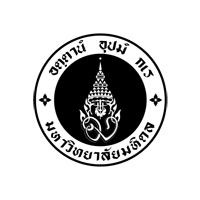 (ภาควิชา)โทร.             โทรสารที่วันที่     เรื่อง ขอเปลี่ยนชื่อหัวหน้าโครงการหลักเรียน ประธานกรรมการจริยธรรมการวิจัยในคน	ด้วยข้าพเจ้า .................................................................................เป็นหัวหน้าโครงการเรื่อง .......................(ชื่อโครงการภาษาไทยและภาษาอังกฤษ)...........................................................มีความประสงค์ขอเปลี่ยนหัวหน้าโครงการ เป็น.......................(คำนำหน้า/ชื่อภาษาไทย) ........................................................ (คำนำหน้า/ชื่อภาษาอังกฤษ)................................................. ของ รหัสโครงการID…………...........ภาควิชา......................................	จึงเรียนมาเพื่อพิจารณาดำเนินการต่อไป ตามสมควร    ลงนาม(หัวหน้าโครงการหลักที่ได้รับการอนุมัติแล้ว)          (....................…………………………….)                                                                                                                วันที่....................................................